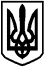 БОЯРСЬКА МІСЬКА РАДАVІI СКЛИКАННЯЧергова 65 сесія                                            РІШЕННЯ №65/2402                                                   від 27 лютого 2020 року                                                                        м. БояркаПро звіт про діяльність КП «Банно-оздоровчий комплекс» за 2019 рікВідповідно до ст. ст. 25, 29, 30 Закону України «Про місцеве самоврядування в Україні», заслухавши звіт директора комунального підприємства «Банно-оздоровчий комплекс» Ходаковського І.А. про роботу                         КП «Банно-оздоровчий комплекс»  за 2019 рік, -БОЯРСЬКА МІСЬКА РАДАВИРІШИЛА:1. Взяти до відома звіт про роботу комунального підприємства «Банно-оздоровчий комплекс» за 2019 рік (додається).2. Визнати роботу комунального підприємства «Банно-оздоровчий комплекс» за 2019 рік, задовільною.3. Контроль за виконанням цього рішення покласти на заступника міського голови, за відповідним напрямком.МІСЬКИЙ ГОЛОВА							         О. ЗАРУБІНЗгідно з оригіналом:Секретар ради                                                                         О. СКРИННИКПідготувала:Головний бухгалтер КП «Банно-оздоровчий комплекс»                                        Р. КОРЗУНПеревірив:Заступник  міського голови                                                    В. МАЗУРЕЦЬНачальник відділу житлово-комунального господарства,транспорту та надзвичайних ситуацій                                   К. КРУКНачальник управління економіки та фінансів                                                              Н. МУСІЄНКОВ.о. начальника юридичного відділу                                     Н. ЗАЛЕВСЬКАДодаток  1до рішення чергової 65 сесії Боярської міської ради VII скликаннявід 27.02.2020 р. № 65/2402ЗВІТз фінансово-господарської діяльності Комунального підприємства «Банно-оздоровчий комплекс», за 2019 рікНадійшло доходів                      	                              1649841.00        Надійшло з бюджету	  	                                        79756.00                                Всього:                                                1729597.00                                                Загальна кількість відвідувачів                                     27216 чол./відвід.       		 ВИДАТКИ:1. Заробітна плата                                                            1124735.00                                                                                                2. Нарахування на заробітну плату                                  247442.00              3. Оплата комунальних послуг                                         121720.00            в тому числі:            ел.енергія         21372.00             вода                 93618.00            телефон             730.00 	       	Інтернет         6000.00 4. Придбання товарів на господарчі потреби	              50600.00             та проведення поточного ремонту.                                 5. Обслуговування комп’ютера, касового апарата,                                                                  послуги банку.                                                             16600.00                        6. Інші видатки   (рекламні оголошення, медогляд,	 	           амортизація, канцтовари, медикаменти, підписка            на бухг. журнал, придбання мінводи, навчання           операторів, дезінфекція приміщення, придбання                                                               спецодягу).                                                                            87800.00                                             7. Придбання шафів для одягу за кошти бюджету                     16997.00  8. Виготовлення проекту по пожеж. сигналіз.	                        62759.009. РАЗОМ  ВИДАТКІВ:                                                       1728653.00       Заборгованість по комунальним послугам                                 0       Заборгованість по зарплаті                                                           0           10. Прибуток:                                                                            944.00                         Директор КП«Банно-оздоровчий комплекс»                                       І. ХОДАКІВСЬКИЙ